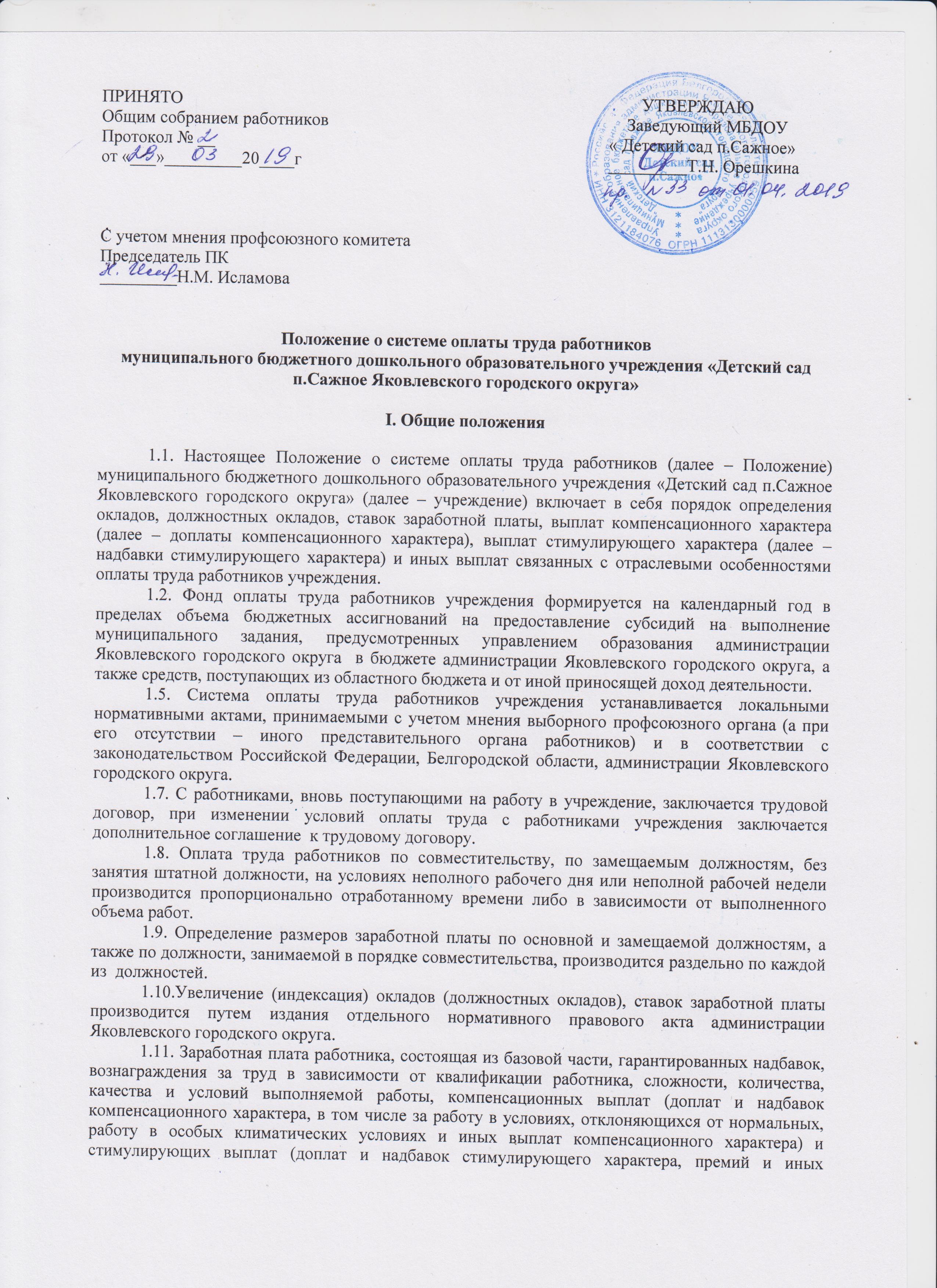 поощрительных и разовых выплат) не может быть ниже минимального размера оплаты труда, установленного в Белгородской области.1.12. Положение принимается на Общем собрании работников и утверждается приказом руководителя учреждения  при согласовании выборного органа первичной профсоюзной организации  (а при его отсутствии – иного  представительного органа работников). Внесение изменений и дополнений в Положение производится по мере необходимости в том же порядке. 
II. Порядок  определения  должностных окладови условия оплаты труда работников.2.1. Система оплаты труда включает в себя: базовую часть и стимулирующую часть, которая в свою очередь включает в себя:-  базовая часть: базовые оклады и специальные гарантированные надбавки;- стимулирующая часть: гарантированную стимулирующую выплату за отраслевую награду и стимулирующую выплату за качество работы. Распределение стимулирующих выплат определяется в соответствии с локальным актом учреждения «Положение о распределении стимулирующего фонда оплаты труда работников учреждения».2.2. Фонд оплаты труда учреждения включает базовую и стимулирующую части фонда оплаты труда работников и централизованный фонд для установления стимулирующих выплат руководителю учреждения.2.3. Базовая часть фонда оплаты труда обеспечивает выплату гарантированной заработной платы работникам учреждения за выполнение основной и дополнительной работы.В базовую часть фонда оплаты труда включаются:а) выплаты по установленным окладам, должностным окладам, ставкам заработной платы за выполнение основной работы, входящей в круг должностных обязанностей, с учетом повышающих коэффициентов;б) компенсационные выплаты за условия труда, отклоняющиеся от нормальных;в) выплаты за дополнительную работу, не входящую в круг должностных обязанностей;г) работу при совмещении профессий, расширении зоны обслуживания, увеличении объема работ;д) оплата замены за временно отсутствующего педагогического работника 2.4. В соответствии с пунктом 4 статьи 28 Закона Российской Федерации «Об образовании в Российской Федерации» от 12.12.2012г. № 273-ФЗ при формировании и утверждении штатного расписания в пределах базовой части фонда оплаты труда учитывается распределение  базового фонда оплаты труда между категориями работающих.    2.5. Оплата труда педагогических работников образовательных организаций рассчитывается исходя из базового оклада (приложение 1) с применением гарантированных выплат (приложение 2, 3) и стимулирующих выплат согласно коэффициентам по следующей формуле:2.5.1. Формула для расчета заработной платы воспитателям:Зп.восп.= (О баз.восп.* *К попр. на контингент* (1+К2+К3))+С, гдеО баз.восп. - базовый оклад воспитателей (приложение 1);К попр. на контингент - поправочный коэффициент на контингент. Расчет поправочного коэффициента на контингент:численность контингента по списочному составу в группе  на дату тарификацииК=	нормативное комплектование группы в соответствии с СанПиНВ случае если величина поправочного коэффициента ниже 1, то коэффициент устанавливается на уровне 1.Нормативное       комплектование	группой общеразвивающей направленности и повышенного уровня в соответствии с СанПиН рассчитывается исходя из площади групповой (игровой) комнаты на одного ребенка в зависимости от возраста.Величина поправочного коэффициента на контингент воспитанников утверждается приказом управления образования в разрезе каждой группы Учреждения.К2 - специальные гарантированные надбавки (приложение 2); С - стимулирующие надбавки за наличие государственных, отраслевых наград и за качество работы 2.6. Оплата труда работников прочего персонала (учебно-вспомогательного,
административно-хозяйственного,	обслуживающего	персонала) рассчитывается исходя из базового оклада, указанного в приложении 1.2.6.1. Формула для расчета заработной платы:Зп пр = (О баз.пр.  *(1+ К2))+С, гдеО баз.пр. - базовый оклад прочего персонала.К2 - специальные гарантированные надбавки (приложение 2); С - стимулирующие надбавки за наличие государственных, отраслевых наград и за качество работы 2.7. Условия оплаты труда, включая размер окладов, должностных окладов, ставок заработной платы, работника, размеры выплат компенсационного и стимулирующего характера являются обязательными для включения в трудовой договор. 2.8. Руководитель учреждения несет ответственность за несвоевременную и неправильную оплату труда работников в соответствии действующим законодательством.III. Порядок установления компенсационных выплат,гарантированных надбавок и доплатразмеры и условия установления их применения.3.1. Настоящий Порядок применяется при установлении работникам учреждения компенсационных выплат, гарантированных надбавок и доплат с учетом особенностей условий труда на каждом рабочем месте и других факторов, выделяющих особенности конкретного работника и его рабочего места среди остальных работников.Размеры и виды гарантированных надбавок за специфику работы образовательных учреждений определяются исходя из условий труда, различий в месторасположении, типов, видов учреждений и устанавливаются настоящим Порядком, за исключением случаев, когда размеры повышенной оплаты определяются действующим законодательством, а также закрепляются локальными актами образовательного учреждения.3.2. Гарантированные надбавки устанавливаются в процентном соотношении от  базового оклада по должности (Приложение 2):- педагогическим работникам  за реализацию в организации основной образовательной программы дошкольного образования в соответствии с требованиями федерального государственного образовательного стандарта дошкольного образования.-  сторожам  за работу в ночное время;- младшим воспитателям за осуществление воспитательских функций в процессе проведения с детьми занятий, оздоровительных мероприятий;3.3. Стимулирующие гарантированные выплаты устанавливаются от базового оклада:- педагогическим работникам за звания «Народный учитель», имеющим ордена и медали (медали К.Д.Ушинского, «За заслуги перед Землей Белгородской» (I и II степени), «Заслуженный учитель»; за отраслевые награды «Отличник народного просвещения» и «Почетный работник общего образования Российской Федерации».          3.4. Выплаты компенсационного характера устанавливаются в виде гарантированных надбавок  к окладам, должностным окладам, ставкам заработной платы, работников в процентах к базовым окладам или в абсолютных размерах, если иное не установлено действующим законодательством Российской Федерации (Приложение 2).          3.5. К выплатам компенсационного характера относятся:- выплаты работникам, занятым на тяжелых работах, работах с вредными и (или) опасными и иными условиями труда;- выплаты за работу в местностях с особыми климатическими условиями (районный коэффициент);- выплаты за работу в условиях, отклоняющихся от нормальных (при выполнении работ различной квалификации, разъездном характере работы, совмещении профессий (должностей), расширении зон обслуживания, исполнении обязанностей временно отсутствующего работника без освобождения от работы, определенной трудовым договором, выходные и нерабочие праздничные дни, сверхурочной работе, работе в ночное и вечернее время и при выполнении работ в других условиях, отклоняющихся от нормальных);- выплаты за дополнительные виды работ, не входящие в должностные обязанности работников, но непосредственно связанные с их выполнением;- иные выплаты и надбавки компенсационного характера.3.6. Выплаты компенсационного характера устанавливаются к окладам, должностным окладам, ставкам заработной платы работников в процентах к окладам, должностным окладам, ставкам заработной платы в пределах утвержденных лимитов фонда оплаты труда по учреждению на текущий финансовый год.3.7. Конкретные размеры доплат компенсационного характера не могут быть ниже предусмотренных трудовым законодательством и иными нормативными актами, содержащими нормы трудового права, и устанавливаются коллективным договором, локальным нормативным актом, принимаемым с учетом мотивированного мнения выборного органа первичной профсоюзной организации (а при его отсутствии – иного представительного органа работников), трудовым договором.3.8. Выплаты компенсационного характера, размеры и условия их установления определяются коллективным договором, итогами специальной оценки условий труда и конкретизируются в трудовых договорах работников. 3.9. Доплаты за работу в условиях, отклоняющихся  от  нормальных, устанавливаются:- за совмещение профессий (должностей), за расширение зон обслуживания, за увеличение объема работы или исполнение обязанностей временно отсутствующего работника без освобождения от работы, определенной трудовым договором (размер выплаты и срок, на который она устанавливается, определяется по соглашению сторон трудовым договором  с учетом содержания и (или) объема дополнительной работы);- за сверхурочную работу – за первые два часа работы не менее чем 
в полуторном размере, за последующие часы – не менее чем в двойном размере;- за работу в выходные и нерабочие праздничные дни –  не менее одинарной части оклада (должностного оклада) сверх оклада (должностного оклада) за каждый час работы, если работа в выходной или нерабочий праздничный день производилась в пределах месячной нормы рабочего времени, и в размере не менее двойной части оклада (должностного оклада) сверх оклада (должностного оклада) за каждый час работы, если работа производилась сверх месячной нормы рабочего времени.3.10. Гарантированная доплата (в процентах от утвержденного для расчета  гарантированных надбавок базового оклада по должности) устанавливается молодым специалистам, получившим среднее педагогическое или высшее педагогическое образование, и принятым на работу на должности педагогических работников учреждения, на период первого года трудовой деятельности (Приложение 3).3.11. Дополнительная льгота путем сохранения уровня оплаты труда сроком до одного года по имевшейся ранее квалификационной категории  устанавливается педагогическим работникам, у которых истекает срок действия квалификационной категории, но по уважительным причинам не имеющим возможности пройти процедуру аттестации (нахождение в отпуске по уходу за ребенком, длительном отпуске до 1 года, болезнь, возобновление педагогической деятельности, уход на пенсию по окончанию учебного года и пр.).IV. Выплаты стимулирующего характера.4.1. Стимулирующая часть фонда оплаты труда обеспечивает оплату труда работникам учреждения в виде стимулирующих выплат за выполнение установленных показателей стимулирования работников.Стимулирующие выплаты устанавливаются в соответствии с «Положением о распределении стимулирующего фонда оплаты труда работников учреждения».4.2. Стимулирующие надбавки устанавливаются  2 раза в год на 01 сентября и 01 января  в соответствии с «Положением о распределении стимулирующего фонда оплаты труда работников учреждения».4.3. Для вновь принятых работников стимулирующая часть по результатам труда может быть определена по итогам работы за отработанный месяц, но при наличии нераспределенного стимулирующего фонда оплаты труда (экономии по фонду стимулирования на дату рассмотрения оценки вновь принятых работников). При этом методика данного распределения определяется в соответствии с «Положением о распределении стимулирующего фонда оплаты труда работников учреждения»4.4. С учетом доукомплектования образовательных организаций в течение года заработная плата педагогических работников должна пересчитываться по состоянию на  01 сентября и 01 января.4.5. Стимулирующие выплаты делятся на группы:4.5.1. Стимулирующие доплаты за наличие государственных и отраслевых наград и стаж работы в пределах фонда стимулирования:- за звания "Народный учитель"; почетные звания "Заслуженный учитель" и "Заслуженный преподаватель" СССР, Российской Федерации и союзных республик, входивших в состав СССР; почетные звания "Заслуженный мастер профтехобразования", "Заслуженный работник физической культуры", "Заслуженный работник культуры", "Заслуженный врач", "Заслуженный юрист" и другие почетные звания СССР, Российской Федерации и союзных республик, входивших в состав СССР, установленные для работников различных отраслей, название которых начинается со слов "Народный", "Заслуженный", при условии соответствия почетного звания профилю учреждения, а педагогических работников образовательных учреждений - при соответствии почетного звания профилю педагогической деятельности или преподаваемых дисциплин;- за отраслевые награды "Отличник народного просвещения" и "Почетный работник общего образования Российской Федерации".В случае если работник одновременно имеет два и более звания доплата производится по наибольшему размеру соответствующих выплат.Размер указанных стимулирующих доплат в конкретном образовательном учреждении не может превышать 50 процентов от стимулирующей части ФОТ.4.5.2. Стимулирующие выплаты по результатам труда.Критерии, на основании которых осуществляются стимулирующие выплаты, должны отражать результаты обучения и воспитания воспитанников, выраженные в их образовательных достижениях и сформированных компетентностях. Условия осуществления стимулирующих выплат основываются на показателях качества, которые утверждаются «Положением о распределении стимулирующего фонда оплаты труда работников учреждения». V. Порядок и размеры оплаты трудазаведующего         	5.1. Заработная плата руководителя учреждения состоит из должностного оклада, доплат компенсационного характера и надбавок стимулирующего характера.	5.1.1. Оплата    труда    заведующего  учреждения  устанавливается исходя из средней (базовой) заработной платы всех педагогических работников, фактически сложившейся на 1(одно) физическое лицо, и стимулирующей надбавки:Зп завед.= (средняя Зп базовая пед.работ.* (1+К+А)) + Сн, гдеСред Зп базовая пед.работ.- средняя заработная плата педагогических работников,К - коэффициент за контингент воспитанников:до 100 детей- 0,5;  А- доплата за наличие высшей квалификационной категории-0,15.Сн - стимулирующие надбавки, устанавливаемые за счет централизованного фонда стимулирования руководителей образовательной организации в соответствии с Положением о распределении централизованного фонда стимулирования руководителей образовательных организаций.5.1.2. Соотношение средней заработной платы руководителей и средней заработной платы работников учреждений не должно превышать кратности 5 (постановление правительства Белгородской области от 25.02.2013г. №57-пп «Об установлении соотношения средней заработной платы руководителей казенных, бюджетных и автономных учреждений области и средней заработной платы работников учреждений.»)VI. Другие вопросы оплаты труда           6.1. Штатное расписание учреждения предусматривает все должности работников учреждения, в том числе административного, педагогического, учебно-вспомогательного, прочего обслуживающего персонала. Штатное расписание по видам персонала составляется по всем структурным подразделениям учреждения.6.2. В тарификационный список, утверждаемый руководителем два раза в год, включаются педагогические работники, которым установлены нормы учебной нагрузки и педагогической работы.           6.3. В учреждениях предусматриваются должности административного, педагогического, учебно-вспомогательного, прочего обслуживающего персонала.6.4. Численный состав работников учреждения должен быть достаточным для гарантированного выполнения его функций, задач и объемов работ, установленных учредителем.6.5. Штатное расписание учреждения  составляется ежегодно на 01 января и на 01  сентября текущего года и утверждается руководителем учреждения и Учредителем.6.6. Внесение изменений в штатное расписание производится на основании приказа руководителя учреждения.6.7. Для выполнения работ, связанных с временным расширением объема оказываемых учреждением услуг для реализации образовательных программ, учреждение вправе осуществлять привлечение помимо работников, занимающих должности (профессии), предусмотренные штатным расписанием, других работников на условиях срочного трудового договора за счет средств, поступающих от приносящей доход деятельности.На выполнение разовых и временных работ допускается заключение договоров гражданско-правового характера в случаях и порядке, установленных законодательством.6.8. Оплата замены за временно отсутствующего работника (больничный лист, отпуск, курсы и т.д.) в учреждении, производится на основании Постановления правительства Белгородской области № 134-пп от 07.04.2014 г. «Об утверждении методики формирования системы оплаты труда и стимулирования работников дошкольных образовательных организаций, дошкольных групп в образовательных организациях, обеспечивающих государственные гарантии реализации прав на получение общедоступного и бесплатного дошкольного образования» путем деления базового оклада (с учетом поправочного коэффициента на контингент в группе замены доплаты за работу в сельской местности - для педагогических и медицинских работников) на среднемесячное количество рабочих часов (среднемесячное количество рабочих часов определяется путем умножения нормы часов педагогической работы в неделю на количество рабочих дней в году по пятидневной рабочей неделе и деления полученного результата на 5 (количество рабочих дней в неделе), а затем на 12 (количество месяцев в году)), установленных по занимаемой должности, и умножения на фактически отработанное количество часов замены в месяц.VII. Продолжительность рабочего времени.7.1. Продолжительность рабочего времени (норма часов педагогической работы за ставку заработной платы) для педагогических работников учреждений устанавливается исходя из сокращенной продолжительности рабочего времени не более 36 часов в неделю, которая включает преподавательскую (учебную) работу, воспитательную, а также другую педагогическую работу, предусмотренную должностными обязанностями и режимом рабочего времени, утвержденными в установленном порядке.7.2. Педагогическая (преподавательская) работа руководителя учреждения по совместительству в другом образовательном учреждении, а также иная его работа по совместительству может иметь место только с разрешения Учредителя либо уполномоченного им лица (органа).7.3. За педагогическую работу, выполняемую с согласия педагогических работников сверх установленной нормы часов за ставку заработной платы, производится дополнительная оплата соответственно получаемой ставке заработной платы в одинарном размере.7.4. Ненормируемая часть рабочего времени педагогических работников.7.4.1. Часть педагогической работы, связанная с выполнением должностных обязанностей, дополнительной оплате не подлежит и регулируется графиками и планами работы, в том числе личными планами педагогического работника и может быть связана с:выполнением обязанностей, связанных с участием в работе педагогических, методических советов, с работой по проведению родительских собраний, консультаций, оздоровительных, воспитательных и других мероприятий, предусмотренных образовательной программой;организацией и проведением методической, диагностической и консультативной помощи родителям или лицам, их заменяющим, семьям, обучающим детей на дому в соответствии с медицинским заключением;дежурствами в учреждении в период образовательного процесса, которые при необходимости могут организовываться в целях подготовки к проведению занятий, наблюдения за выполнением режима дня обучающимися, воспитанниками, обеспечения порядка и дисциплины в течение учебного времени, в том числе во время перерывов между занятиями, устанавливаемых для отдыха обучающихся, воспитанников различной степени активности, приема ими пищи.7.5. Работникам, не предусмотренным в пункте 7.1 настоящего раздела, выплачиваются должностные оклады, оклады при следующей продолжительности рабочего времени:36 часов в неделю для женщин40 часов в неделю для мужчин7.6. Работнику в должности сторожа устанавливается суммированный учет рабочего времени за учтенный период календарный год.7.7. Продолжительность ежегодного отпуска педагогическим работникам устанавливается в соответствии с Постановление Правительства РФ от 14 мая 2015 г. N 466 "О ежегодных основных удлиненных оплачиваемых отпусках"7.7.1. 42 календарных дня руководящим и педагогическим работникам, осуществляющим работу в группах  общеразвивающей направленности:- заведующий;- воспитатель;7.8. Разделение отпуска, предоставление отпуска по частям, отзыв из отпуска, перенос отпуска полностью или частично на другой год работодателем допускается только с письменного согласия Работника.7.9. Ежегодный отпуск должен быть перенесен на другой срок по соглашению между Работником и Работодателем в случаях, предусмотренных законодательством, в том числе, если Работнику своевременно не была произведена оплата за время этого отпуска, либо Работник был предупрежден о времени начала отпуска позднее, чем за две недели до его начала. При переносе отпуска по указанным причинам Работник имеет преимущество в выборе новой даты начала отпуска.7.10. При предоставлении ежегодного отпуска педагогическим работникам учреждения, не проработавшим полный учебный год, за первый год работы до истечения шести месяцев работы, его продолжительность должна соответствовать установленной для этих должностей продолжительности и оплачиваться в полном размере, но при условии увольнения производится перерасчет.7.11. Исчисление продолжительности отпуска пропорционально проработанному времени осуществляется только в случае выплаты денежной компенсации за неиспользованный отпуск при увольнении.  7.12. Работникам с ненормированным рабочим днем  предоставляется дополнительный отпуск не менее 3 календарных дней, согласно Коллективному договору. VIII. Порядок и условия почасовой оплаты труда8.1. Почасовая оплата труда педагогических работников учреждения применяется при оплате:за часы, выполненные в порядке замещения отсутствующих по болезни или другим причинам воспитателей и других педагогических работников, на период не свыше двух месяцев подряд;за педагогическую работу специалистов учреждения,  привлекаемых для педагогической работы в учреждении на период не свыше двух месяцев подряд;8.2. Размер оплаты за один час указанной педагогической работы определяется Учредителем.Положение принято на Общем собрании работников и вступает в силу с момента подписания всеми сторонами .Протокол № 2  от  29.03.2019 г.Приложение 1Положения о системе оплаты трудаМБДОУ Детский сад  п.Сажное»Базовые должностные оклады по профессиональным квалификационным группамПриложение 2Положения о системе оплаты трудаМБДОУ Детский сад  п.Сажное»Гарантированные надбавки№п/пНаименование должностей работников дошкольных образовательных организацийРазмер базового должностного оклада в рублях   Педагогические работники   Педагогические работники   Педагогические работники1.Воспитатель:- без квалификационной категории;- имеющий I квалификационную категорию;- имеющий высшую квалификационную категорию 7 6878 9399 618Учебно-вспомогательный персонал и обслуживающий персоналУчебно-вспомогательный персонал и обслуживающий персоналУчебно-вспомогательный персонал и обслуживающий персонал2.Младший воспитатель:                                               - среднее (полное) общее образование и курсовая  подготовка;                                                   - среднее профессиональное образование                  602661423.Заведующий хозяйством6 0263.Повар64034.Подсобный рабочий  60265.Рабочий по стирке и ремонту спецодежды  (машинист по стирке и ремонту спецодежды)   60266.Сторож 60267.Оператор газовой котельной6026№ п\пКатегория работниковНаименование гарантированной надбавкиРазмер надбавки к базовому окладу1.младший воспитательЗа осуществление воспитательских функций в процессе проведения с детьми занятий, оздоровительных мероприятий0,204.Младший воспитательрабочий по стирке и ремонту спецодежды, повар, подсобный рабочийЗа работу во вредных условиях труда 0,15.Сторож За работу в ночное время0,356.Педагогические работники За реализацию в организации основной образовательной программы дошкольного образования в соответствии с требованиями федерального государственного образовательного стандарта дошкольного образования0,23